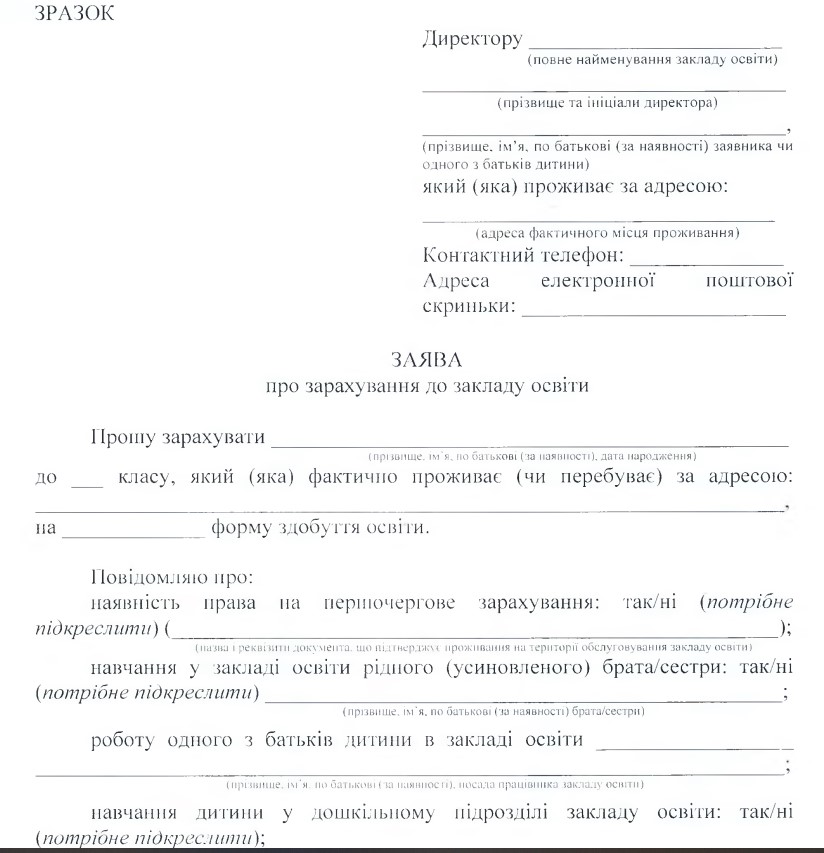                                                                         (потрібне підкреслити)    число                                                                             підпис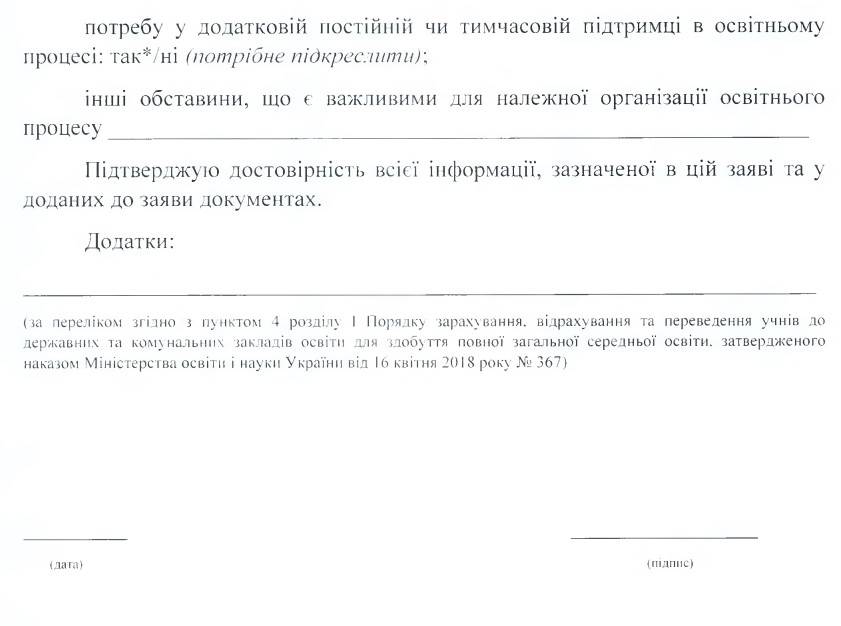 